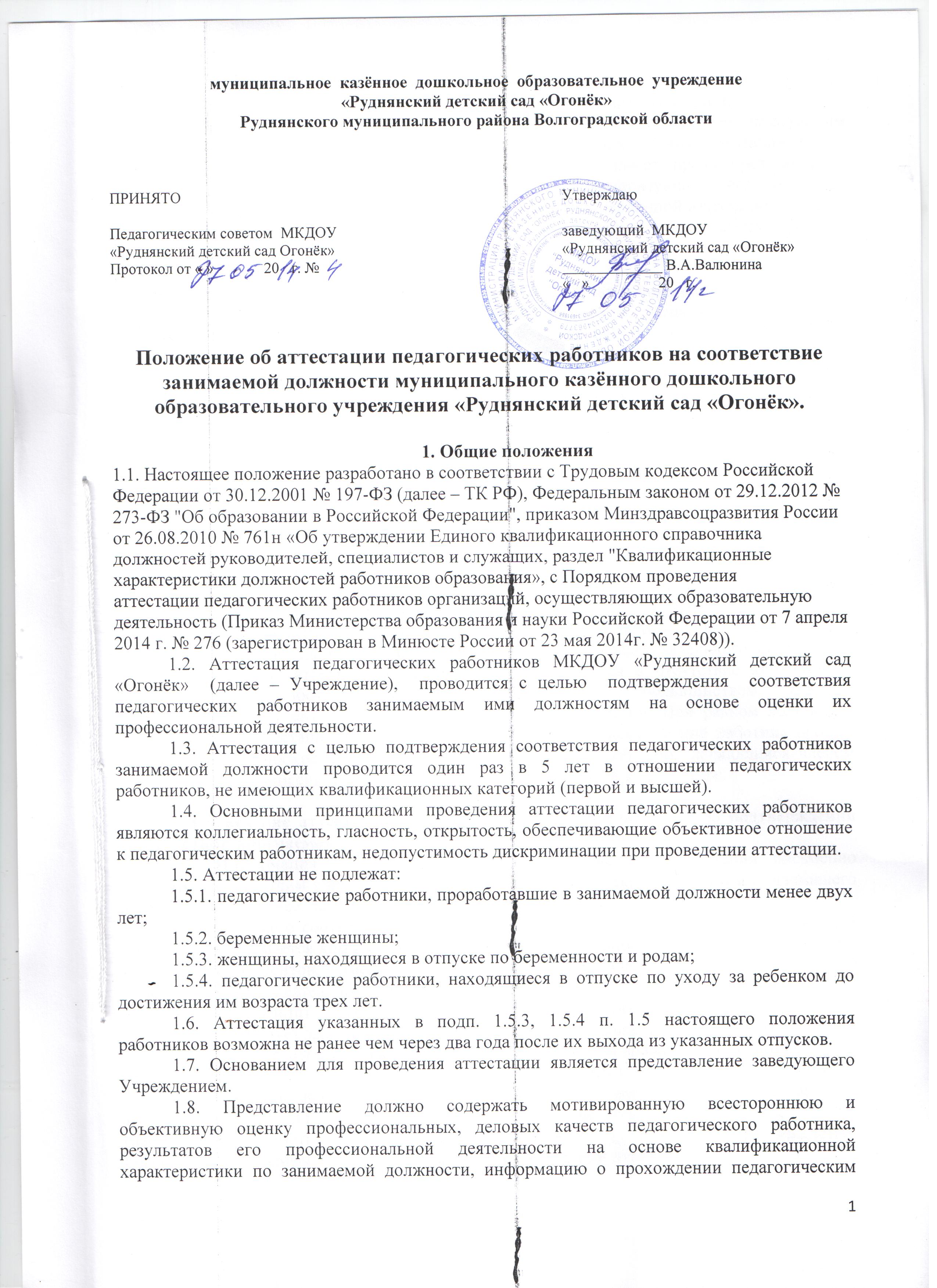 работником повышения квалификации, в т. ч. по направлению работодателя, за период, предшествующий аттестации, сведения о результатах предыдущих аттестаций.С представлением педагогический работник должен быть ознакомлен заведующим учреждением под роспись не позднее, чем за месяц до дня проведения аттестации. После ознакомления с представлением педагогический работник имеет право представить в аттестационную комиссию собственные сведения, характеризующие его трудовую деятельность за период с даты предыдущей аттестации (при первичной аттестации – с даты поступления на работу), а также заявление с соответствующим обоснованием в случае несогласия с представлением заведующего учреждением.2. Формирование аттестационной комиссии, ее состав и порядок работы2.1. Аттестация педагогических работников с целью подтверждения соответствия занимаемой должности проводится аттестационной комиссией, формируемой заведующим учреждением и состоящей из председателя комиссии, заместителя председателя комиссии, секретаря комиссии и членов комиссии.2.2. В состав аттестационной комиссии могут входить представители органов управления образования.2.3. В состав аттестационной комиссии в обязательном порядке включается председатель представительного органа Учреждения.2.4. Состав аттестационной комиссии формируется таким образом, чтобы была исключена возможность конфликта интересов, который мог бы повлиять на принимаемые аттестационными комиссиями решения.2.5. Персональный состав аттестационной комиссии и график работы утверждается приказом заведующего Учреждением ежегодно.2.6. Руководство работой аттестационной комиссии осуществляет председатель (во время отсутствия председателя его обязанности исполняет заместитель председателя).2.7. Заседание аттестационной комиссии считается правомочным, если на нем присутствует не менее двух третей ее членов и председатель представительного органа.  2.8. Решение аттестационной комиссией принимается в отсутствие аттестуемого педагогического работника открытым голосованием большинством голосов, присутствующих на заседании членов аттестационной комиссии. При равном количестве голосов членов аттестационной комиссии считается, что педагогический работник прошел аттестацию. При прохождении аттестации педагогический работник, являющийся членом аттестационной комиссии, не участвует в голосовании по своей кандидатуре.3 Проведение аттестации педагогических работников, с целью подтверждения соответствия занимаемой должности3.1. Информация о дате, месте и времени проведения аттестации письменно доводится заведующим учреждением до сведения педагогического работника, подлежащего аттестации, не позднее, чем за месяц до ее начала.3.2. Решение о соответствии/несоответствии педагогического работника занимаемой должности принимается комиссией на основании представления заведующего Учреждением и других документов, имеющих значение для обеспечения объективной оценки профессиональной деятельности педагогического работника. 3.3. По результатам аттестации комиссия принимает одно из решений:– соответствует занимаемой должности (указывается должность работника);– не соответствует занимаемой должности (указывается должность работника).3.4. В случае признания педагогического работника по результатам аттестации несоответствующим занимаемой должности вследствие недостаточной квалификации трудовой договор с ним может быть расторгнут в соответствии с п. 3 ч. 1 ст. 81 ТК РФ (несоответствие работника занимаемой должности или выполняемой работе вследствие недостаточной квалификации, подтвержденной результатами аттестации).Увольнение по данному основанию допускается, если невозможно перевести педагогического работника с его письменного согласия на другую имеющуюся у работодателя работу (как вакантную должность или работу, соответствующую квалификации работника, так и вакантную нижестоящую должность или нижеоплачиваемую работу), которую работник может выполнять с учетом его состояния здоровья.3.5. Решение комиссии оформляется протоколом, который подписывается председателем, заместителем председателя, секретарем и членами комиссии, принимавшими участие в голосовании.3.6. Решение комиссии заносится в аттестационный лист педагогического работника.В аттестационный лист педагогического работника в случае необходимости комиссия заносит рекомендации по совершенствованию профессиональной деятельности педагогического работника, о необходимости повышения его квалификации с указанием специализации и другие рекомендации. Данные рекомендации используются в дальнейшей работе с педагогом.3.7. Решение аттестационной комиссии о результатах аттестации педагогического работника утверждается приказом заведующего учреждением.3.8. Заведующий учреждением обязан ознакомить под роспись работника с аттестационным листом и приказом о результатах аттестации.3.9. Аттестационный лист и выписка из приказа о результатах аттестации хранятся в личном деле педагогического работника.3.10. Результат аттестации педагогический работник вправе обжаловать в порядке, предусмотренном законодательством РФ.